GREENWOOD PUBLIC SCHOOL, ADITYAPURAM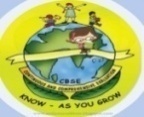 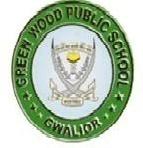 OUR MOTTO-DEVELOPMENT WITH DELIGHT    SYLLABUS FOR TERM-I (2018-19) CLASS: IXNote :- Complete April syllabus will also be included in Terminal –I Exam.ENGLISHLanguage & Literature:(Beehive)Ch-3:The Little Girl Ch-4:A Truly Beautiful Mind Ch-5: The Snake and the Mirror……...Language & Literature:(Moments)Ch-1: The Lost child Ch-2: The Adventures of Toto Ch-3: Iswaran the Storyteller……Poem:The Road not taken  , Wind  ,  Rain on the RoofWriting Skills:Formal letter, Diary Entry, Complaint Letter, Placing order, Story Writing.Grammar:Verb Forms, determiners , Tenses , Modals , Gap filling, Sentence Reordering, Editing omission.HINDIx| [k.M,ojsLV esjh f”k[kj ;k=kHINDIdkO; [k.Mvkneh ukekHINDILkap;u/keZ dh vkMO;kdj.k%lfU/k ] o.kZ foPNsn]MATHEMATICSCha-3Co-Ordinate Geometry Cha-4Linear equations in two variables Cha-4 Cha-56 Lines & Angles, Chap-7 Congruent, Triangles.SCIENCEBiology:Chap-1 The Fundamental Unit of life cell Chap-2Why do we fall ill  Chap-3 Tissues Chemistry:Chap-3 Is Matter Around us PurePhysics:Motion , Force & Laws of Motion ,GravitationSOCIAL SCIENCEHistory:Chap-2 Socialism in Europe & The Russian Revolution.SOCIAL SCIENCECivics:Constitutional Design, Electoral Politics SOCIAL SCIENCEGeography:Physical features of India Chap- 2 & Chap-3 SOCIAL SCIENCEEconomics:Ch-2 People as a resourceComputer ApplicationsComputer ApplicationsCh-3 Introduction to MS Access + I & II Chapter also